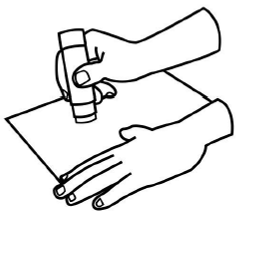 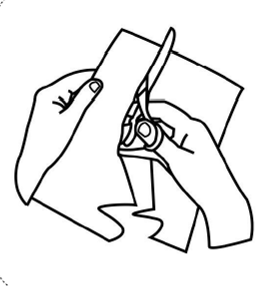      Découpe et             Colle   les mots dans la bonne colonne.      Découpe et             Colle   les mots dans la bonne colonne. Féminin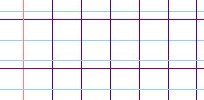 Masculin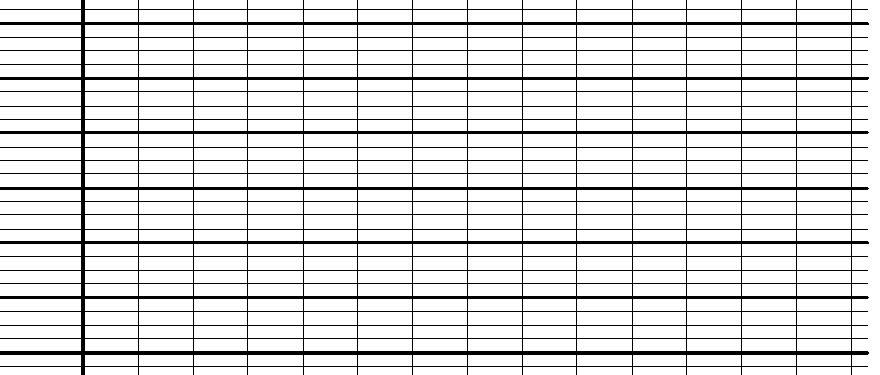 FémininMasculin